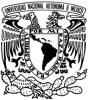 UNIVERSIDAD NACIONAL AUTÓNOMA DE MÉXICO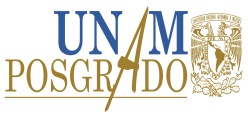 PROGRAMA DE MAESTRIA Y DOCTORADO EN  ESTUDIOS MESOAMERICANOSFACULTAD DE FILOSOFÍA Y LETRASINSTITUTO DE INVESTIGACIONES FILOLÓGICASPrograma de actividad académicaUNIVERSIDAD NACIONAL AUTÓNOMA DE MÉXICOPROGRAMA DE MAESTRIA Y DOCTORADO EN  ESTUDIOS MESOAMERICANOSFACULTAD DE FILOSOFÍA Y LETRASINSTITUTO DE INVESTIGACIONES FILOLÓGICASPrograma de actividad académicaUNIVERSIDAD NACIONAL AUTÓNOMA DE MÉXICOPROGRAMA DE MAESTRIA Y DOCTORADO EN  ESTUDIOS MESOAMERICANOSFACULTAD DE FILOSOFÍA Y LETRASINSTITUTO DE INVESTIGACIONES FILOLÓGICASPrograma de actividad académicaUNIVERSIDAD NACIONAL AUTÓNOMA DE MÉXICOPROGRAMA DE MAESTRIA Y DOCTORADO EN  ESTUDIOS MESOAMERICANOSFACULTAD DE FILOSOFÍA Y LETRASINSTITUTO DE INVESTIGACIONES FILOLÓGICASPrograma de actividad académicaUNIVERSIDAD NACIONAL AUTÓNOMA DE MÉXICOPROGRAMA DE MAESTRIA Y DOCTORADO EN  ESTUDIOS MESOAMERICANOSFACULTAD DE FILOSOFÍA Y LETRASINSTITUTO DE INVESTIGACIONES FILOLÓGICASPrograma de actividad académicaUNIVERSIDAD NACIONAL AUTÓNOMA DE MÉXICOPROGRAMA DE MAESTRIA Y DOCTORADO EN  ESTUDIOS MESOAMERICANOSFACULTAD DE FILOSOFÍA Y LETRASINSTITUTO DE INVESTIGACIONES FILOLÓGICASPrograma de actividad académicaUNIVERSIDAD NACIONAL AUTÓNOMA DE MÉXICOPROGRAMA DE MAESTRIA Y DOCTORADO EN  ESTUDIOS MESOAMERICANOSFACULTAD DE FILOSOFÍA Y LETRASINSTITUTO DE INVESTIGACIONES FILOLÓGICASPrograma de actividad académicaDenominación:  SEMINARIO DE INVESTIGACION - ENFOQUES INTERDISCIPLINARIOS DE EPIGRAFIA MAYADenominación:  SEMINARIO DE INVESTIGACION - ENFOQUES INTERDISCIPLINARIOS DE EPIGRAFIA MAYADenominación:  SEMINARIO DE INVESTIGACION - ENFOQUES INTERDISCIPLINARIOS DE EPIGRAFIA MAYADenominación:  SEMINARIO DE INVESTIGACION - ENFOQUES INTERDISCIPLINARIOS DE EPIGRAFIA MAYADenominación:  SEMINARIO DE INVESTIGACION - ENFOQUES INTERDISCIPLINARIOS DE EPIGRAFIA MAYADenominación:  SEMINARIO DE INVESTIGACION - ENFOQUES INTERDISCIPLINARIOS DE EPIGRAFIA MAYADenominación:  SEMINARIO DE INVESTIGACION - ENFOQUES INTERDISCIPLINARIOS DE EPIGRAFIA MAYAClave: 67848Semestre:2018-1Campo de conocimiento: Epigrafía MayaCampo de conocimiento: Epigrafía MayaCampo de conocimiento: Epigrafía MayaCampo de conocimiento: Epigrafía MayaNo. de créditos: 8 Carácter: Obligatoria (  ) Optativa ( X )    de elección  ( X )Carácter: Obligatoria (  ) Optativa ( X )    de elección  ( X )Carácter: Obligatoria (  ) Optativa ( X )    de elección  ( X )HorasHorasHoras por semana: Horas al semestreTipo: OPTATIVA DE ELECCIÓNTipo: OPTATIVA DE ELECCIÓNTipo: OPTATIVA DE ELECCIÓNTeoría:Práctica:464Tipo: OPTATIVA DE ELECCIÓNTipo: OPTATIVA DE ELECCIÓNTipo: OPTATIVA DE ELECCIÓN22464Modalidad: SEMINARIOModalidad: SEMINARIOModalidad: SEMINARIODuración del programa: SemestralDuración del programa: SemestralDuración del programa: SemestralDuración del programa: SemestralSeriación:       No (  )         Si (  )         Obligatoria (     )      Indicativa (x  )Actividad académica subsecuente: Actividad académica antecedente: Objetivos generales: El alumno estará en condiciones de integrar la información derivada de las inscripciones glíficas mayas dentro de otras líneas y disciplinas de investigación de la cultura maya y, de manera ampliada, de otras culturas mesoamericanasObjetivos específicos: El alumno desarrollará un tema de investigación que vinculará a la epigrafía maya con el estudio de disciplinas afínes. Participará en sesiones de grupo en las se que discutirán los temas de investigación Índice temáticoÍndice temáticoÍndice temáticoÍndice temáticoÍndice temáticoUnidadTema HorasHorasHorasUnidadTema TeóricasTeóricasPrácticasEpigrafía maya: una disciplina en el cruce de campos temáticos-Técnicas de análisis epigráfico -Aspectos selectos de epigrafía calendáricaTotal de horas:Total de horas:323232Suma total de horas:Suma total de horas:646464Contenido TemáticoContenido TemáticoUnidadTema y subtemas12345Epigrafía e historiografía las narrativas jeroglíficas mayas: crítica de fuentes Epigrafía e iconografíaCódigos y modalidades de representación icónica y  su relación con las expresiones glíficas Epigrafía y arqueologíaRelaciones entre registros jeroglíficos y sus contextos arquitectónicosEpigrafía maya y lingüística Formas y géneros discursivos. Elementos retóricos y literarios.Temas generales: Vínculos de la epigrafía maya con otras disciplinas historiográficas, antropológicas y filológicas. Las inscripciones mayas, fuente para el estudio comparativo de las concepciones históricas y míticas mesoamericanas Bibliografía básica: por definirBibliografía básica: por definirBibliografía complementaria: La bibliografía complementaria de este seminario cambia cada semestre y se ajusta a los temas desarrollados por los alumnos. Este seminario fomenta la discusión, crítica e intercambio de datos  y publicaciones (generalmente digitales) entre los asistentes.  Bibliografía complementaria: La bibliografía complementaria de este seminario cambia cada semestre y se ajusta a los temas desarrollados por los alumnos. Este seminario fomenta la discusión, crítica e intercambio de datos  y publicaciones (generalmente digitales) entre los asistentes.  Sugerencias didácticas: Exposición oral		               ( x)Exposición audiovisual	               ( x)Ejercicios dentro de clase	               (x )Ejercicios fuera del aula	               (x )Seminarios		               ( )Lecturas obligatorias	                                 (x )Trabajo de investigación	               (x )Prácticas de taller o laboratorio                  ( )Prácticas de campo	                                (  )Otras: ____________________                (  )Mecanismos de evaluación del aprendizaje de los alumnos: Exámenes parciales		                   ( x )Examen final escrito		                   (x )Trabajos y tareas fuera del aula	                   (x )Exposición de seminarios por los alumnos    (x  )Participación en clase	                                    ( x)Asistencia	                                                      (x )Seminario                                                       (  )Otras:                                                              (  )Línea de investigación: Epigrafía maya, histórica y lingüísticaLínea de investigación: Epigrafía maya, histórica y lingüísticaPerfil profesiográfico: Especialista en epigrafía maya. Ha impartido cursos escolarizados en los niveles de licenciatura y maestría, en diplomados y cursos-taller para alumnos principiantes, intermedios y avanzados. Perfil profesiográfico: Especialista en epigrafía maya. Ha impartido cursos escolarizados en los niveles de licenciatura y maestría, en diplomados y cursos-taller para alumnos principiantes, intermedios y avanzados. 